§3-1310.  Effect of instrument on obligation for which taken(1).   Unless otherwise agreed, if a certified check, cashier's check or teller's check is taken for an obligation, the obligation is discharged to the same extent discharge would result if an amount of money equal to the amount of the instrument were taken in payment of the obligation.  Discharge of the obligation does not affect any liability that the obligor may have as an indorser of the instrument.[PL 1993, c. 293, Pt. A, §2 (NEW).](2).   Unless otherwise agreed and except as provided in subsection (1), if a note or an uncertified check is taken for an obligation, the obligation is suspended to the same extent the obligation would be discharged if an amount of money equal to the amount of the instrument were taken and the following rules apply.(a).  In the case of an uncertified check, suspension of the obligation continues until dishonor of the check or until it is paid or certified.  Payment or certification of the check results in discharge of the obligation to the extent of the amount of the check.  [PL 1993, c. 293, Pt. A, §2 (NEW).](b).  In the case of a note, suspension of the obligation continues until dishonor of the note or until it is paid.  Payment of the note results in discharge of the obligation to the extent of the payment.  [PL 1993, c. 293, Pt. A, §2 (NEW).](c).  Except as provided in paragraph (d), if the check or note is dishonored and the obligee of the obligation for which the instrument was taken is the person entitled to enforce the instrument, the obligee may enforce either the instrument or the obligation.  In the case of an instrument of a 3rd person that is negotiated to the obligee by the obligor, discharge of the obligor on the instrument also discharges the obligation.  [PL 1993, c. 293, Pt. A, §2 (NEW).](d).  If the person entitled to enforce the instrument taken for an obligation is a person other than the obligee, the obligee may not enforce the obligation to the extent the obligation is suspended.  If the obligee is the person entitled to enforce the instrument but no longer has possession of it because it was lost, stolen or destroyed, the obligation may not be enforced to the extent of the amount payable on the instrument and to that extent the obligee's rights against the obligor are limited to enforcement of the instrument.  [PL 1993, c. 293, Pt. A, §2 (NEW).][PL 1993, c. 293, Pt. A, §2 (NEW).](3).   If an instrument other than one described in subsection (1) or (2) is taken for an obligation, the effect is:(a).  That effect stated in subsection (1) if the instrument is one on which a bank is liable as maker or acceptor; or  [PL 1993, c. 293, Pt. A, §2 (NEW).](b).  That effect stated in subsection (2) in any other case.  [PL 1993, c. 293, Pt. A, §2 (NEW).][PL 1993, c. 293, Pt. A, §2 (NEW).]SECTION HISTORYPL 1993, c. 293, §A2 (NEW). The State of Maine claims a copyright in its codified statutes. If you intend to republish this material, we require that you include the following disclaimer in your publication:All copyrights and other rights to statutory text are reserved by the State of Maine. The text included in this publication reflects changes made through the First Regular and First Special Session of the 131st Maine Legislature and is current through November 1. 2023
                    . The text is subject to change without notice. It is a version that has not been officially certified by the Secretary of State. Refer to the Maine Revised Statutes Annotated and supplements for certified text.
                The Office of the Revisor of Statutes also requests that you send us one copy of any statutory publication you may produce. Our goal is not to restrict publishing activity, but to keep track of who is publishing what, to identify any needless duplication and to preserve the State's copyright rights.PLEASE NOTE: The Revisor's Office cannot perform research for or provide legal advice or interpretation of Maine law to the public. If you need legal assistance, please contact a qualified attorney.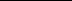 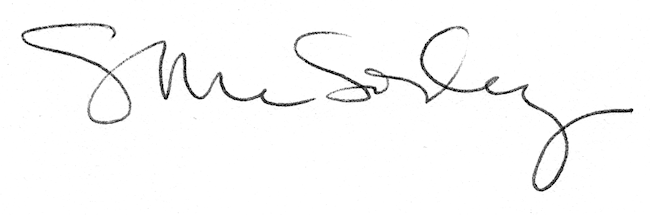 